Can you fill the wok with drawings and pictures of the toys and treats that you would like?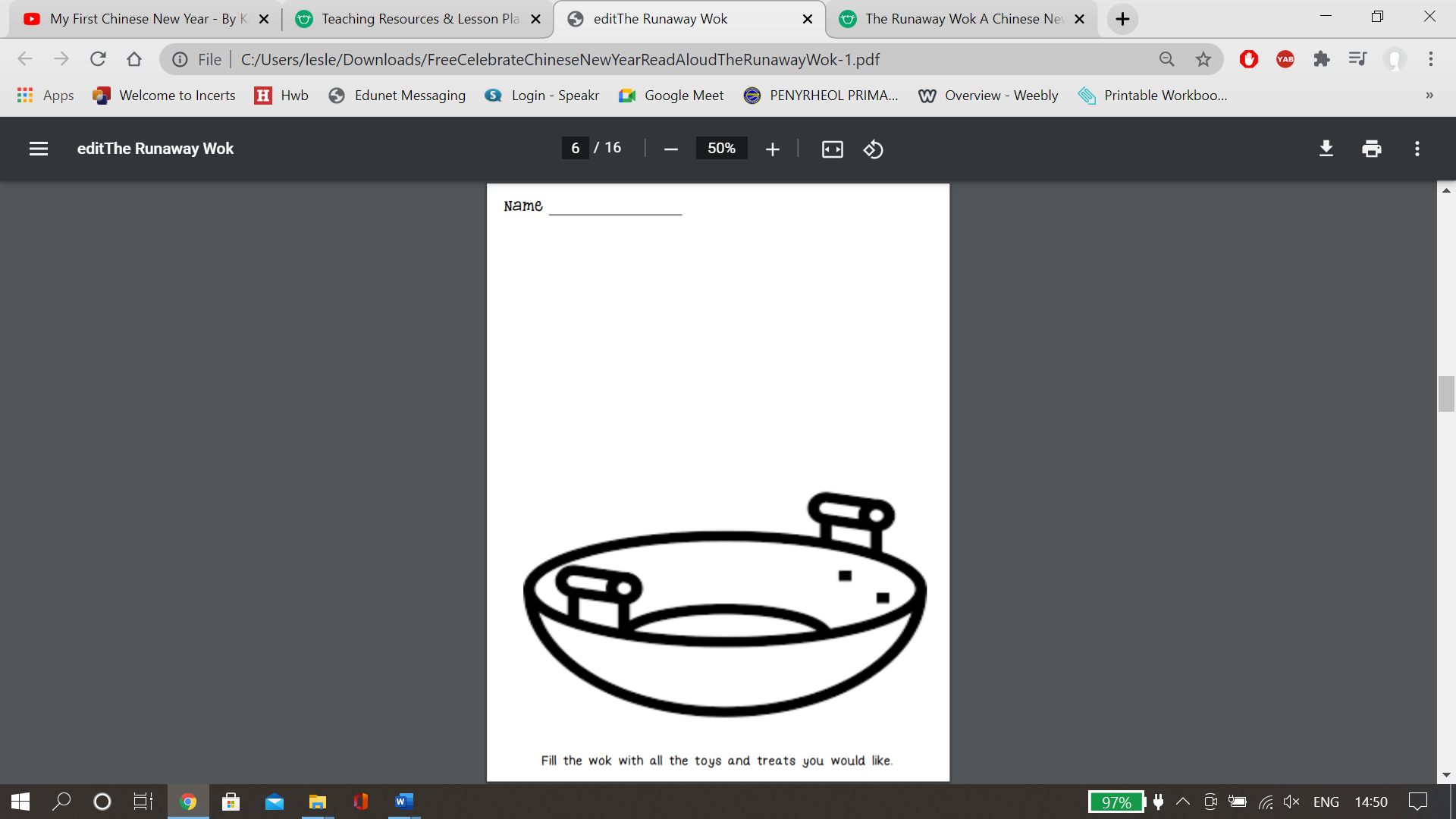 